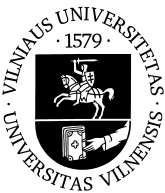 INFORMAL EDUCATION. DESCRIPTION OF LANGUAGE PROGRAMProgram TitleConfucius institute chinese language course level 9/10 (HSK 5/6)Vilnius University Unit (and Branch Unit) Implementing the ProgramLanguage Vilnius university confucius instituteEnglish; ChineseProgram Duration Program Duration Program Duration Credit value Academic Hours Amount Contact HoursSelf-study Hours0404000Course  ObjectivesThe purpose of the course is to increase students‘ vocabulary, to improve their ability to express themselves orally and on paper, thus to improve their ability in comprehensive Chinese application.Introduce Subject-Chinese vocabulary; master 3000 words and some of grammar patterns of HSK level 6; introduce the Chinese language used in the press and contemporary fiction; master the linguistic peculiarities of different language styles (written, conversational, formal); develop skills of Chinese-English written and oral translation of different styles; be able to speak on cultural and social topics; cultivate Chinese language self-study skills.The features of this courses: Focus on comprehensive trainingEmphasis on integrating Chinses cultureEmphasis on the comparison and expansion of vocabularyLearning MaterialsExperiencing Chinese Advanced Course 1PrerequisitesHSK level 5 oral skills and grammar patterns, with an acquisition of 2,500 words.PriceCertificate220 € (for students, gymn. students – 198 €)Course Completion CertificateLecturerLect. Liu JiayiProgram Begin/End DateNumber of Classes Nov, 2021 – May, 2022 Two times per weekContactsDateMargarita.Zukauskaite-Jucaitiene@ki.vu.lt, +370613118492021-11-22